COTAÇÃO ELETRÔNICA DE PREÇOS N.º 016/2017EDITALOBJETO: Aquisição de Material Médico Hospitalar de uso único para atender aos pacientes do Sistema Único de Saúde – SUS, da Casa de Saúde Santa Marcelina – Hospital Santa Marcelina de Porto Velho – RO, conforme Convênio nº 749386/2010. IMPORTANTE:ACOLHIMENTO DAS PROPOSTAS:As propostas com valores poderão ser enviadas até o dia 19/06/2017 às 11:00 h  através da plataforma eletrônica Bionexo (www.bionexo.com.br).REFERÊNCIA DE TEMPO: Para todas as referências de tempo será observado o horário de Brasília /DF.FORMALIZAÇÃO DE CONSULTAS, EDITAL E ENVIO DE DOCUMENTAÇÕES:- Telefones: (069) 3218-2258/8114-9387- Email: compras.pvh@santamarcelina.org        - Endereço: CASA DE SAÚDE SANTA MARCELINA                            BR 364 – KM 17 – ZONA RURAL – CAIXA POSTAL 313                             CEP: 76.801-974 – PORTO VELHO - ROSite: www.bionexo.com.br       www.convenios.gov.br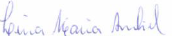 Lina Maria AmbielDiretoraCasa de Saúde Santa Marcelina